CORNHOLE TEAMS WANTED! 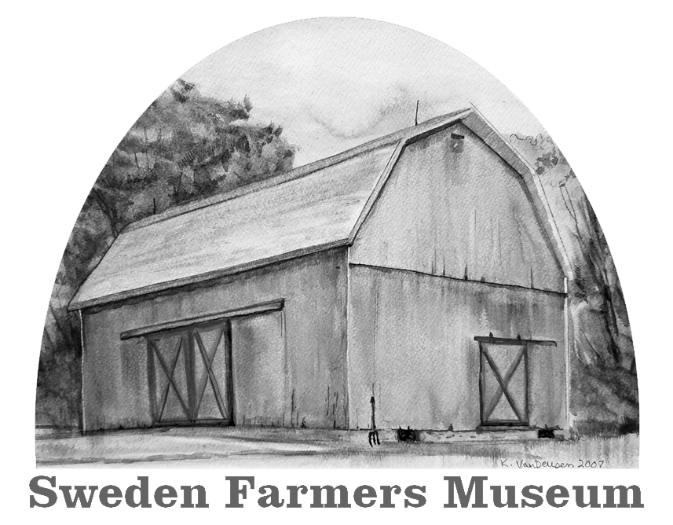 Harvest Festival  Saturday, September 17, 2022Cornhole Tournament Begins @ 12 NoonFarmers Museum ~ 4988 Lake Road South, Brockport, NYCORNHOLE REGISTRATION FORMPlayer 1						Player 2					Address											Phone Number					Phone Number				PARTICIPANT WAIVER – PLEASE READ AND SIGNWaiver:  I hereby waive all claims against the Town of Sweden, The Sweden Farmer’s Museum, event sponsors, and personnel for any injury I might suffer in this event. I have read this waiver, fully understand it, and freely agree to its terms.Signature – Player 1											Signature – Player 2											 Signature of participants or Parent/Guardian (if participant is under 18 years of age)